Grundwortschatz 2. Dasein und Werden, Zeit und Raum18 WörterZeit und Raum2.2.1. Substantive: Zeit allgemeintempus, temporis, n.: die Zeitaetās, aetātis, f.: die Zeit, das Zeitalter2.2.2. Substantive: Zeiteinheitenhōra, hōrae, f.: die Stundediēs, diēī, m.: der Tagdiēs, diēī, f.: der Terminnox, noctis, f.: die Nachtmēnsis, mēnsis, f.: der Monatannus, annī, m.: das Jahrsaeculum, saeculī, n.: das Jahrhundert, das Zeitalter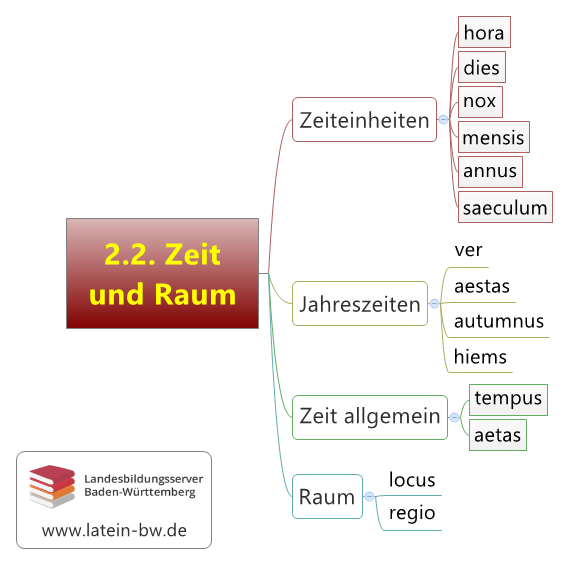 2.2.3. Substantive: Jahreszeitenvēr, vēris, n.: der Frühlingaestās, aestātis, f.: der Sommerautumnus, autumnī, m.: der Herbsthiems, hiemis, f.: der Winter2.2.4. Der Raum: Substantivelocus, locī, m.: der Ortregiō, regiōnis, f.: die Gegend2.2.5. Raum: Adjektive der Größe und Ausdehnungmagnus, magna, magnum: groß, bedeutendSteigerung: māior (größer) - maximus, maxima, maximum (der/die/das größte, am größten)parvus, parva, parvum: klein, unbedeutendSteigerung: minor (kleiner) - minimus, minima, minimum (der/die/das kleinste, am kleinsten)longus, longa, longum: lang, weitbrevis, breve: kurzDie Adverbien, die zeitliche Verhältnisse bestimmen, sind im Bereich „unveränderliche Wörter“ (Kapitel 1.4) dieses Grundwortschatzes eingeordnet.URL dieser Seite: http://www.schule-bw.de/faecher-und-schularten/sprachen-und-literatur/latein/sprache/grundwortschatz/zeit-und-raum/dasein-und-werden.html 